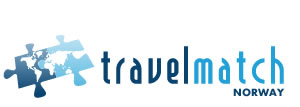 Welcome to TravelMatch 2018Oslo, Norway – Thursday January 11th, 2018
Oslo Congress CenterNow open for online registrationIt is indeed our pleasure to welcome you to attend the 7th edition of the professional B2B Workshop, being held down town Oslo on January 11th, 2018!
The basic concept of TravelMatch from the first years of the event, has been re-installed, offering a full day trade event down town Oslo. It will again be organized on Thursday, cooperating with the organizer of Grand Travel Awards the same evening. During the following weekend, the consumer fair Reiselivsmessen, shall also be held.
For the third time, TravelMatch shall take place in Oslo Congress Center, a professional venue with all necessary facilities, offering the main hall where all exhibitors can be presented in the same room.   The venue is located in the heart of the city, easy accessible by various types of public transportation, surrounded by a variety of hotels, restaurants etc.. 
TravelMatch 2018 is a full day event, and we have been able to add a couple of more pre-scheduled meetings, while we also have a slot for free float, with meeting options not requiring a pre-scheduled appointment. 
In 2018, we are also happy to present Poland as the “country of the year”.
We are constantly also working on improving the booking system and database for the event. Although the system shall certainly be recognizable, you will find some changes making the use of the database easier and more understandable.  This allow for a good exchange of relevant information, offering a good platform for buyer and seller interaction.Concept:
TravelMatch is a professional B2B workshop being organized for the 7th time in 2018, owned jointly by ANTOR, Discover America, PATA and Virke (the travel agents association). This is a compact event, where suppliers of all kinds of travel related products & services from and outside Norway have the chance to meet with buyers and distributors in the Norwegian market. It is a full day event, and for the 2018 edition, we have added a few more meetings to the schedule. The workshop is based on pre-scheduled meetings, as well as a free float session around lunchtime.Sellers profile:
This event is primarily suitable for national and regional tourist offices, DMC´s and incoming agents, airlines, ferry- and cruise lines, train services, hotel chains and other suppliers of travel services.Attendance fee:
The fees for attending are still very reasonable and give good value for money:
Fee per company with one table/one person attending: NOK 5.500 (approx. Euros 550).
Fee per company with two companies sharing a table: NOK 3.850 (approx. Euros 380).
For a second person from the same company, the price is NOK 880 (approx. Euros 90).
For those who would like to attend Grand Travel Awards the same evening, we are supporting all sellers by offering a discounted special fee of NOK 300 (approx. Euros 30).
All prices are net, and a 25 % vat is added, but it is refundable after the event.Buyers profile:
Buyers in attendance will represent travel agencies, tour operators, event companies, incentive houses, meeting planners and corporate accounts from larger companies. Preliminary program:
The draft program shall be as follows:
08.00	Registration and set up.
09.30:	Official opening.10.00	Pre-scheduled meetings (9).
13.00:	Mingle lunch, seminar and free float session.
14.30	Pre-scheduled meetings (4).
16.00:	Mingle / social gathering.
18.00	Grand Travel Awards (by registration). * 
* Held at a different venue, but free transportation shall be provided.Venue:
The event shall be held in Oslo Congress Center, in the heart of Oslo. www.OsloKongressenter.no Transportation
All types of public transportation is in an easy waking distance from the venue, with both Oslo S train station and the Oslo Bus Station some 6-7 minutes walking away. Evening event:
The TravelMatch attendees shall be invited to attend a gathering following the workshop, and they can also attend the Grand Travel Awards the same evening. More details will follow later. Accommodation:
Various hotel options are located close to the venue. Special offers will be posted on the website.Registration and procedures:
For qualified sellers attending previously, as well as new entries matching the seller profile, we shall approve your request by first come-first serve. The number of sellers will be limited.
As we would like to have a good balance, there will only be a limited number of partners from the same country or region. TravelMatch hold the rights to select the partners to be accepted.
Our aim is to have relevant sellers that will attract interest from the buyers, covering a wide scope, both as to the type of operation and the geographical area being covered. 
The online registration is open, and the final deadline is October 15th, but the registration shall close when the event is fully booked, which may be earlier. .Booking system:
Registration of sellers and buyers, as well as the booking of meetings and exchange of information, will take place online. The system is totally transparent and interactive, allowing you to enter at any time to adjust your information, request meetings and monitor your meeting schedule. The buyers will be invited to register from October/November. More details to follow.
PS: Please make sure to save the email confirmation received after registering, since it shall contain your link for entering the database later.We shall welcome you to register for TravelMatch 2018, and look forward to see you in Oslo!The TravelMatch teamArne Sundt-Bjerck
Project managerTravelMatch – www.travelmatch.no – meet@travelmatch.no – Tel.: +47-91198290